Town of Irvington Zoning Administrator Report 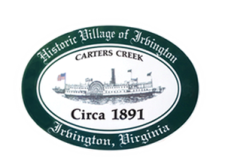 Prepared for Planning Commission & Town Council  	Prepared For: March PC & TC Meetings         	Staff Contact: Justin Nelson, Zoning AdministratorZoning Permits: #2023-5, parking lot expansion behind Dredge; 2023-6, pool house on King Carter Drive; 2023-7, dock on The Lane; 2023-8, garage expansion on Edgewood; 2023-9, new pool on Chases Cove.Miscellaneous:29 total STR’s now with two more applications pending; application noticed for RPA redevelopment has been rescheduled.